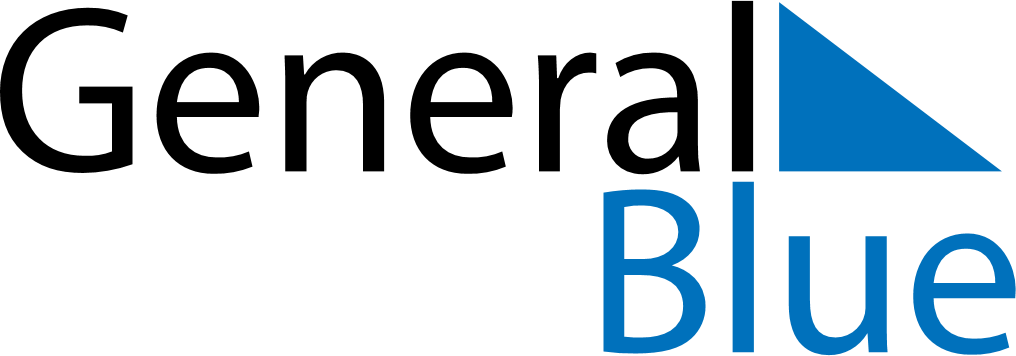 August 2024August 2024August 2024August 2024August 2024August 2024Suq ash Shuyukh, Dhi Qar, IraqSuq ash Shuyukh, Dhi Qar, IraqSuq ash Shuyukh, Dhi Qar, IraqSuq ash Shuyukh, Dhi Qar, IraqSuq ash Shuyukh, Dhi Qar, IraqSuq ash Shuyukh, Dhi Qar, IraqSunday Monday Tuesday Wednesday Thursday Friday Saturday 1 2 3 Sunrise: 5:11 AM Sunset: 6:49 PM Daylight: 13 hours and 37 minutes. Sunrise: 5:12 AM Sunset: 6:48 PM Daylight: 13 hours and 36 minutes. Sunrise: 5:12 AM Sunset: 6:47 PM Daylight: 13 hours and 34 minutes. 4 5 6 7 8 9 10 Sunrise: 5:13 AM Sunset: 6:47 PM Daylight: 13 hours and 33 minutes. Sunrise: 5:14 AM Sunset: 6:46 PM Daylight: 13 hours and 31 minutes. Sunrise: 5:14 AM Sunset: 6:45 PM Daylight: 13 hours and 30 minutes. Sunrise: 5:15 AM Sunset: 6:44 PM Daylight: 13 hours and 29 minutes. Sunrise: 5:16 AM Sunset: 6:43 PM Daylight: 13 hours and 27 minutes. Sunrise: 5:16 AM Sunset: 6:42 PM Daylight: 13 hours and 26 minutes. Sunrise: 5:17 AM Sunset: 6:41 PM Daylight: 13 hours and 24 minutes. 11 12 13 14 15 16 17 Sunrise: 5:17 AM Sunset: 6:40 PM Daylight: 13 hours and 22 minutes. Sunrise: 5:18 AM Sunset: 6:39 PM Daylight: 13 hours and 21 minutes. Sunrise: 5:19 AM Sunset: 6:38 PM Daylight: 13 hours and 19 minutes. Sunrise: 5:19 AM Sunset: 6:37 PM Daylight: 13 hours and 18 minutes. Sunrise: 5:20 AM Sunset: 6:36 PM Daylight: 13 hours and 16 minutes. Sunrise: 5:21 AM Sunset: 6:35 PM Daylight: 13 hours and 14 minutes. Sunrise: 5:21 AM Sunset: 6:34 PM Daylight: 13 hours and 13 minutes. 18 19 20 21 22 23 24 Sunrise: 5:22 AM Sunset: 6:33 PM Daylight: 13 hours and 11 minutes. Sunrise: 5:22 AM Sunset: 6:32 PM Daylight: 13 hours and 9 minutes. Sunrise: 5:23 AM Sunset: 6:31 PM Daylight: 13 hours and 8 minutes. Sunrise: 5:24 AM Sunset: 6:30 PM Daylight: 13 hours and 6 minutes. Sunrise: 5:24 AM Sunset: 6:29 PM Daylight: 13 hours and 4 minutes. Sunrise: 5:25 AM Sunset: 6:28 PM Daylight: 13 hours and 3 minutes. Sunrise: 5:25 AM Sunset: 6:27 PM Daylight: 13 hours and 1 minute. 25 26 27 28 29 30 31 Sunrise: 5:26 AM Sunset: 6:26 PM Daylight: 12 hours and 59 minutes. Sunrise: 5:27 AM Sunset: 6:24 PM Daylight: 12 hours and 57 minutes. Sunrise: 5:27 AM Sunset: 6:23 PM Daylight: 12 hours and 56 minutes. Sunrise: 5:28 AM Sunset: 6:22 PM Daylight: 12 hours and 54 minutes. Sunrise: 5:28 AM Sunset: 6:21 PM Daylight: 12 hours and 52 minutes. Sunrise: 5:29 AM Sunset: 6:20 PM Daylight: 12 hours and 50 minutes. Sunrise: 5:29 AM Sunset: 6:19 PM Daylight: 12 hours and 49 minutes. 